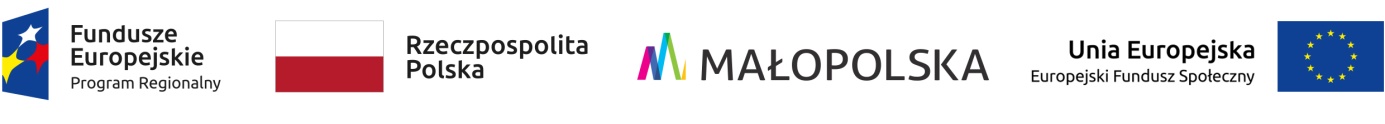 Projekt „Czas na aktywność w Gminie Borzęcin” współfinansowany ze środków Unii Europejskiej w ramach poddziałania 9.1.1  Regionalnego Programu Operacyjnego Województwa Małopolskiego na lata 2014-2020. Numer projektu RPMP.09.01.01-12-0044/18Borzęcin …………………OFERTAOpis przedmiotu usługiIndywidualne poradnictwo psychologiczne dla - klientów GOPS - w wymiarze maksymalnie 223 godzin. Usługa obejmuje przygotowanie opinii w oparciu o opracowane przez Zleceniobiorcę narzędzia diagnostyczne - dotyczącej Uczestników projektu korzystających ze wsparcia Zleceniobiorcy.Informacje dodatkowe:Poradnictwo realizowane będzie w miejscu zamieszkania uczestników projektu na terenie gminy Borzęcin.Terminy realizacji poradnictwa do ustalenia.Godzina poradnictwa wynosi 60 minut.II. Warunki współpracyOferuję realizację usługi w wymiarze 223 godzin przy zastosowaniu stawki jednostkowej za godzinę w wysokości …,00 zł. bruttoOświadczam iż posiadam … letnie doświadczenie w realizacji poradnictwa psychologicznego.Oświadczam iż posiadam doświadczenie w realizacji usługi poradnictwa psychologicznego dla  …. osób:W załączeniu do oferty składam następujące dokumenty:1 Dyplom potwierdzający kwalifikacje uprawniające do realizacji poradnictwa psychologicznego.